Kunstige blomster skal pryde danskernes hjemBlomstervirksomheden Flower Factory vil opdrage danskerne til at købe kunstige blomster. I USA er trenden kæmpestor, og nu er blomster i High End segmentet også kommet til Danmark.  I USA er det en millionindustri, og nu håber Thomas Andersen, der står bag firmaet Flower Factory, at danskerne også vil tage trenden til sig. Som den eneste udbyder i Danmark har Flower Factory valgt at satse på kunstige blomster af den bedste kvalitet – de såkaldte High End blomster.  -Der findes mange billige kunstige blomster, hvor det er meget let at se at de ikke er ægte, men med de nye high end produkter kan der skabes buketter, der virker som ren magi, fortæller Thomas Andersen.Masser af fordele
High End produkterne er udført i de fineste silkematerialer. Hver enkel del er håndlavet (håndmalet) ned i mindste deltalje, og det kan være meget svært at skelne disse blomster og planter fra ægte blomster.       -Vores permanente blomster skal ses som et designprodukt eller et stykke brugskunst, der kan bruges som udsmykning af hjemmet. Som en slags accessoires på lige fod med designerlamper, ægte tæpper og dyre møbler, forklarer Thomas Andersen.  Ifølge Thomas Andersen er der en lang række fordele ved at købe kunstige blomster og planter. Først og fremmest er der det økonomiske aspekt. Store, flotte buketter koster, men holder ikke evigt, mens kunstige blomster i sagens natur holder længere. Og køber man en kunstig plante, så skal den ikke passes og plejes, på samme måde som den ægte vare. Endelig kan både blomster og planter placeres på skyggefulde steder i det åbne rum og stå og se flotte ud fra alle sider.   Flower Factory sælger deres high end produktet til private, men i lige så høj grad også til virksomheder. Kundekredsen tæller frisører, hoteller, lægeklinikker, diverse showrooms, og arkitekter og ejendomsmæglere, som bruger planterne i prøvehuse, hvor det ellers kan være en dyr omgang hvis de friske blomster skal udskiftes indtil husene er solgt. Og så benytter mange virksomheder sig af de kunstige blomster og planter til at dekorere eksempel lobbyen, receptionen eller mødelokalet.  Enkelt og eksklusivt udtryk 
High End produkterne fra Flower Factory er håndlavet fra start til slut. Der bliver pillet og nusset med hver eneste detalje, og resultatet er et særdeles eksklusivt produkt. ’Attention to details’ således at stilke, blade og blomster fremstår som var det ægte blomster. -På afstand ligner de ganske enkelt ikke kunstige blomster, og selv når man kommer helt tæt på kan man godt være i tvivl, lyder det fra Thomas Andersen, der sammenligner blomsterne med et kunstværk eller en brugsgenstand. -Kunstige blomster, i den prisklasse vi her har med at gøre, skal ses som et møbel eller en brugsgenstand, som man køber til sin stue, tandlægeklinik, hotelreception eller hvor man nu ønsker at sætte et særligt præg på omgivelserne.  Om Flower FactoryThomas Andersen startede Flower Factory i 2013 og har siden udviklet forretningen til at have et omfattende sortiment af kunstige blomster. I de seneste år er udviklingen af kunstige blomster og planter sprunget til nye niveauer af kreativitet, og det helt nye er blomster og planter i High End skalaen.Flower Factory sælger som de eneste i Danmark også blomsterne fra ‘Jane Seymour Botanicals’ - Jane Seymour der er kendt fra ‘Lille doktor på prærien’ og som i USA har opnået stjernstatus ved siden af sin skuespillerkarriere pga. af sine kreative evner. Vedhæftet er en video der viser hvordan de kunstige blomster bliver til - http://youtu.be/B06DC4Y4NMIPressekontakt:Thomas AndersenTlf. +45 30 50 49 50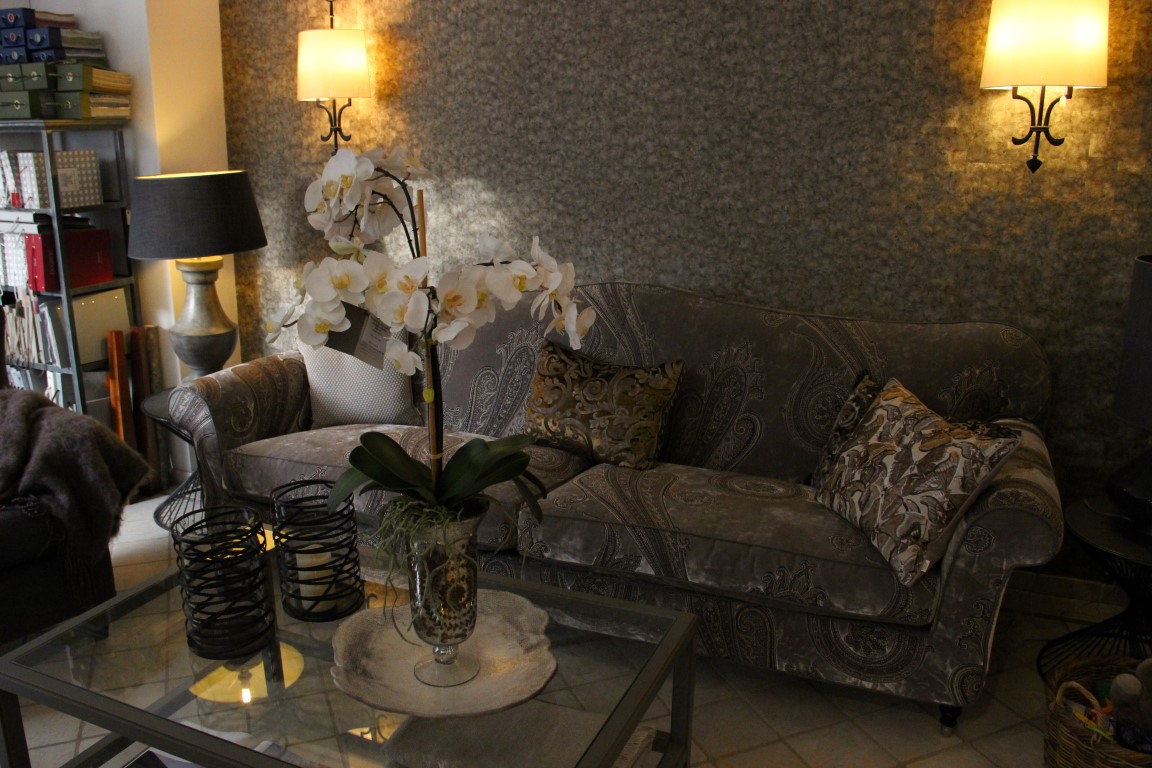 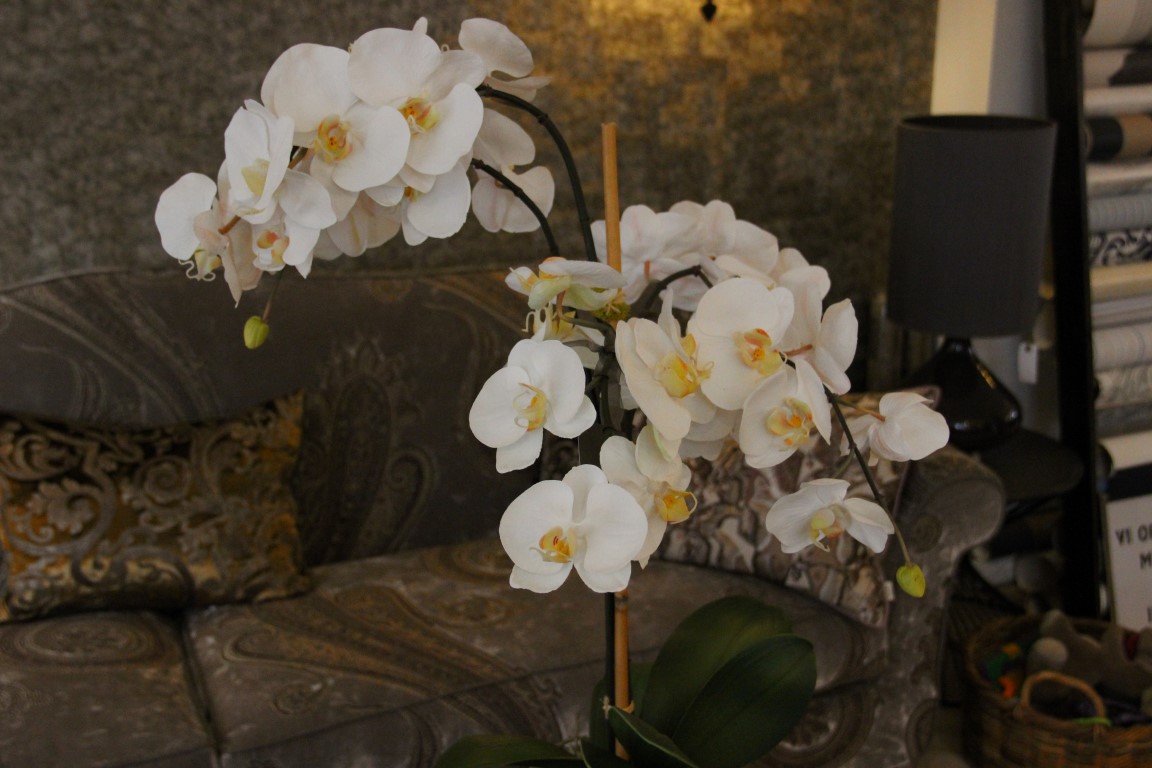 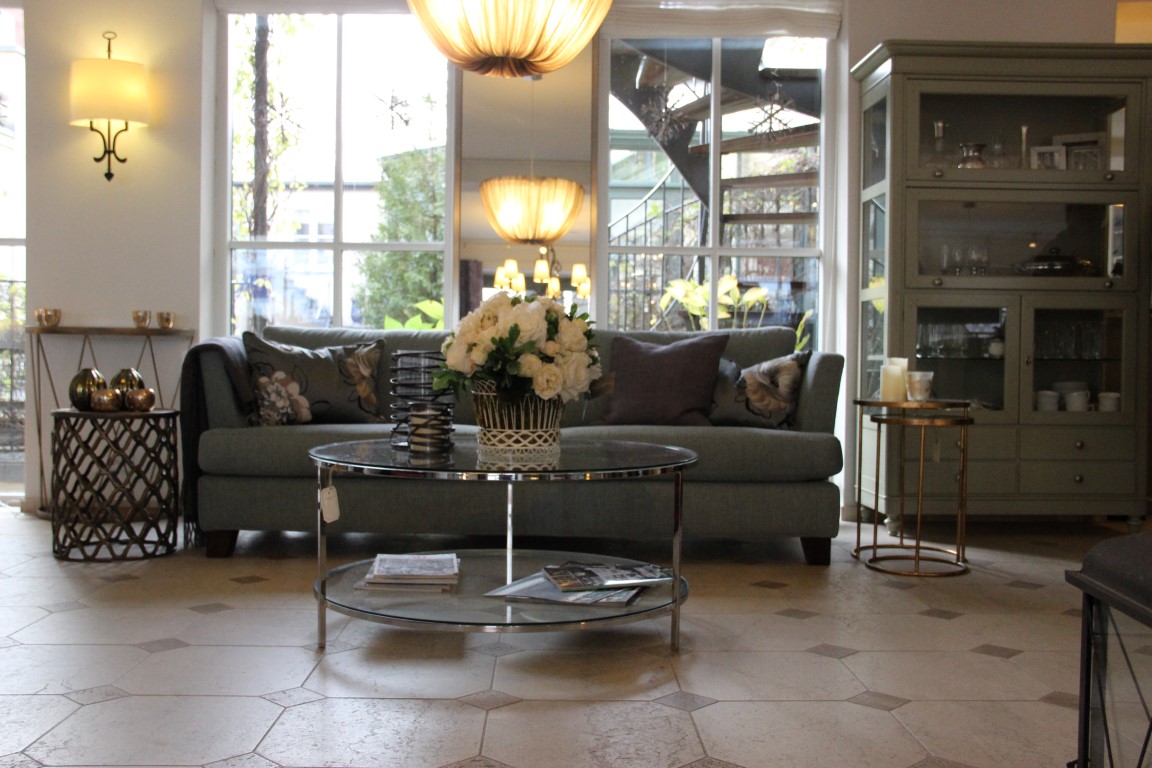 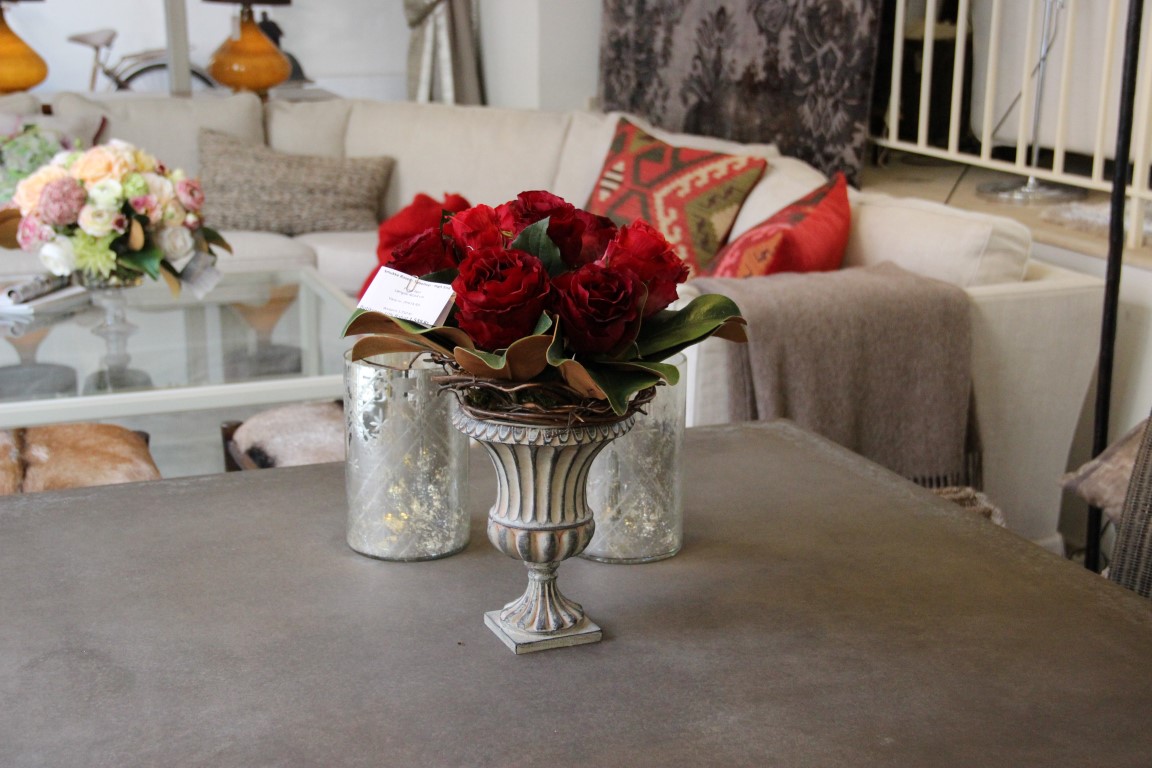 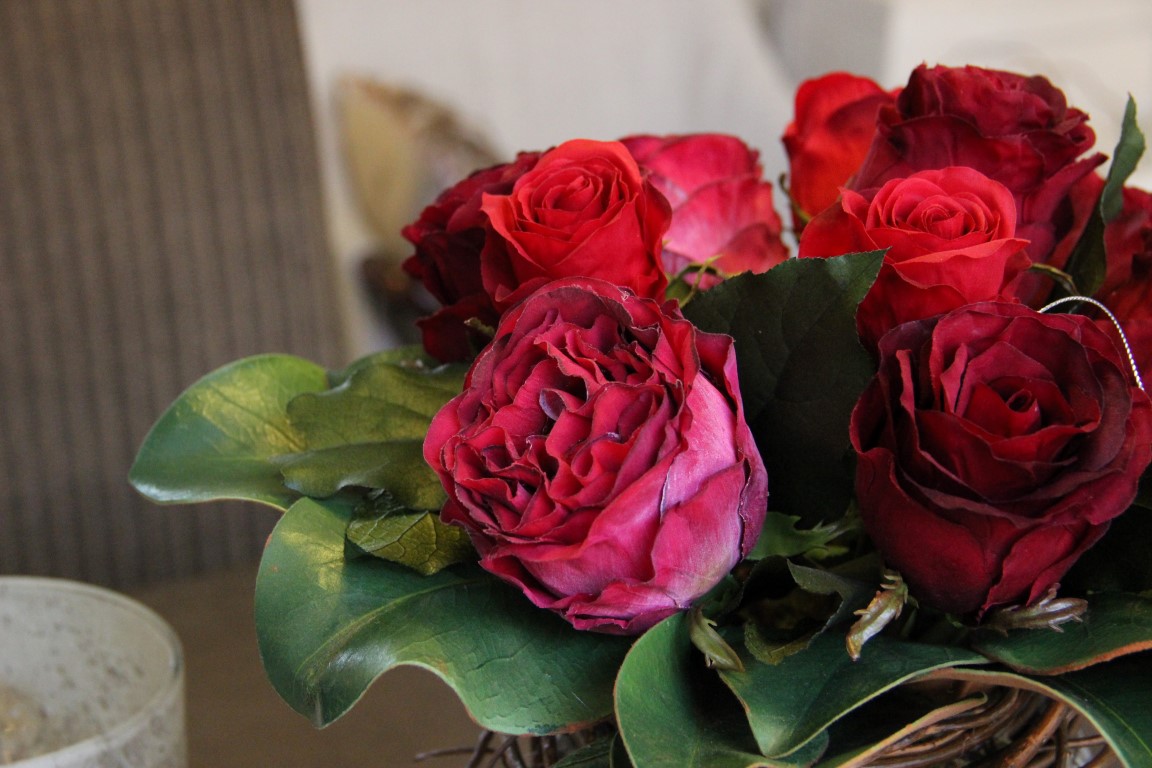 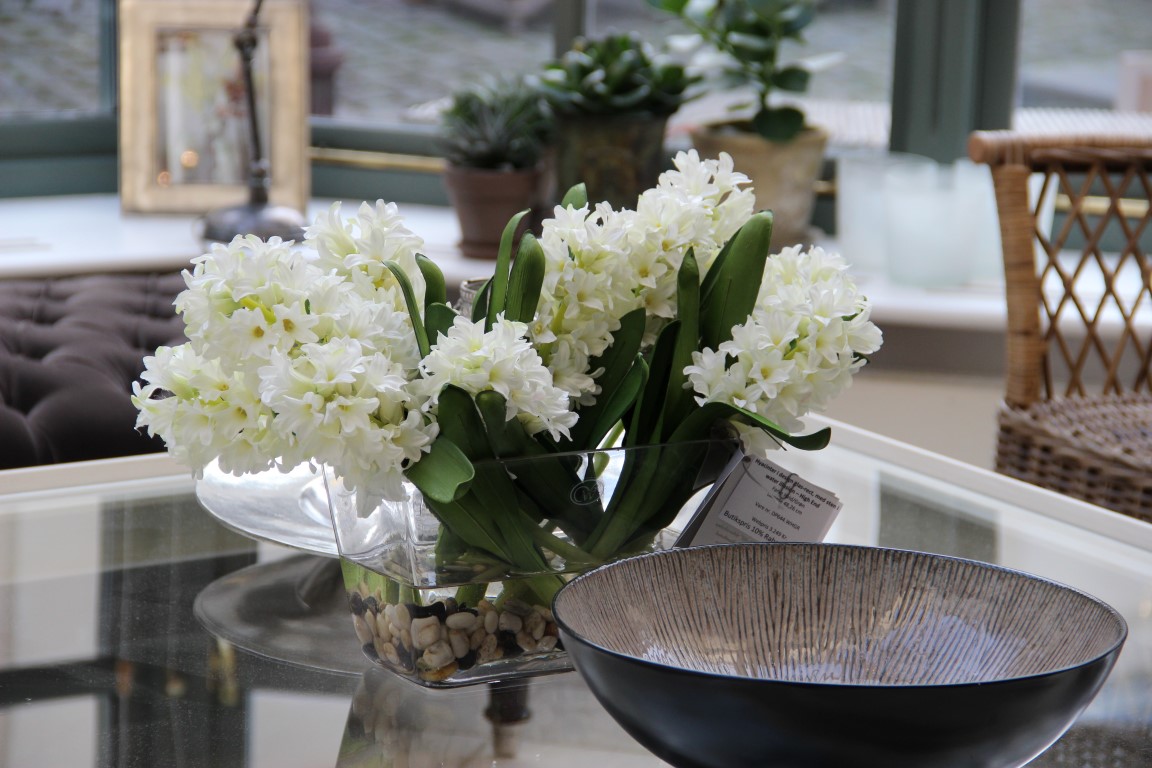 